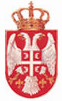             Република СрбијаМИНИСТАРСТВО ФИНАНСИЈА             Управа за трезор	На основу члана 54. Закона о државним службеницима („Службени гласник РС“, бр. 79/05, 81/05 - исправка, 83/05 - исправка, 64/07, 67/07, 116/08, 104/09, 99/14, 94/17, 95/18, 157/20 и 142/22) и члана 9. Уредбе о интерном и јавном конкурсу за попуњавање радних места у државним органима („Службени гласник РС“, брoj 2/19 и 67/21), Управa за трезор оглашаваЈАВНИ КОНКУРС ЗА ПОПУЊАВАЊЕ ИЗВРШИЛАЧКИХ РАДНИХ МЕСТА У МИНИСТАРСТВУ ФИНАНСИЈА - УПРАВА ЗА ТРЕЗОРI Орган у коме се радна места попуњавају Министарство финансија - Управа за трезор, Београд, Поп Лукина 7-9. II Радна места која се попуњавају:ЦЕНТРАЛА БЕОГРАД1) Координатор за обраду личних примања, Одељење за обраду личних примања, Сектор за обраду личних примања, звање самостални саветник - 2 извршиоца;Опис послова: Анализира и контролише обраду и обрачун зарада и других личних личних примања; прати прописе из делокруга рада организационе јединице и припрема стручна упутства у вези са обрадом података на основу којих се врши обрачун зарада, накнада зарада и обавеза из зарада запослених; обавља сложене послове из области обрачуна личних примањима; учествује у дефинисању пројектних задатака за дораду информационог система за обрачун зарада; учествује у пословима у вези са имплементацијом и применом програмско-пројектних решења; обавља пословну комуникацију са унутрашњим јединацама Управе и корисницима буџетских средстава; обавља послове увођења нових корисника у систем; обавља послове креирања захтева за додељивање креденцијала за нове кориснике система; обавља и друге послове по налогу непосредног руководиоца.Услови: Стечено високо образовање из научне, односно стручне области у оквиру образовно-научног поља друштвено-хуманистичких, природно-математичких или техничко-технолошких наука  на основним академским студијама у обиму од најмање 240 ЕСПБ бодова, мастер академским студијама, специјалистичким академским студијама, специјалистичким струковним студијама, односно на основним студијама у трајању од најмање четири године или специјалистичким студијама на факултету; најмање 5 година радног искуства у струци; положен државни стручни испит; као и компетенције потребне за рад на радном месту.2) Аналитичар за обраду личних примања, Одељење за обраду личних примања, Сектор за обраду личних примања, звање млађи саветник - 1 извршилац;Опис послова: Учествује у пружању подршке пословима обрачуна зарада, накнада зарада и других примања; учествује у проналажењу начина решавања грешака у обрачуну зарада и даје смернице за спречавање грешака у раду; обавља пословну комуникацију са унутрашњим јединицама Управе и корисницима буџетских средстава у вези са пословима обрачуна зарада;  прати прописе на основу којих се врши обрачун зарада и обавеза из зарада запослених и иницира евентуалне измене у раду; обавља и друге послове по налогу непосредног руководиоца.Услови: Стечено високо образовање из научне, односно стручне области у оквиру образовно-научног поља друштвено-хуманистичких, природно-математичких или техничко-технолошких наука на основним академским студијама у обиму од најмање 240 ЕСПБ бодова, мастер академским студијама, специјалистичким академским студијама, специјалистичким струковним студијама, односно на основним студијама у трајању од најмање четири године или специјалистичким студијама на факултету; положен државни стручни испит; најмање 1 година радног искуства у струци или најмање пет година радног стажа у државним органима; као и компетенције потребне за рад на радном месту. 3) Оператер за обраду зарада, Одељење за обраду личних примања, Сектор за обраду личних примања, звање референт - 9 извршилаца;Опис послова: Врши припрему обрачуна примања кроз преглед уноса кадровских/временских података; одржава кадровски контролни запис кроз откључавања/закључавања кадровских података; врши креирање параметра обрачуна и ажурирање параметра обрачуна; врши обрачун и  техничку контролу обрачуна; обавештава кориснике о евентуалним грешкама у обрачуну; прати статусе параметра обрачуна и  мења статус параметра обрачуна; обавља пословну комуникацију са корисницима система; обавља и друге послове по налогу непосредног руководиоца.Услови: Средње образовање природног, друштвеног или техничког смера или гимназија, најмање 2 године радног искуства у струци; положен државни стручни испит; као и компетенције потребне за рад на радном месту.4) Kоординатор за унос података у систем, Одсек за унос података у систем, Одељење за обраду личних примања, Сектор за обраду личних примања, звање самостални саветник - 1 извршилац;Опис послова: Координира пословима провере формалне исправности документације на основу које се врши унос у информациони систем систем извршења буџета; координира на пословима  уноса обрађених података за исплату личних примања у информациони систем извршења буџета; пружа подршку корисницима који самостално врше обрачун; пружа подршку корисницима система; пружа подршку приликом отказивања обрачуна и исправке одбијених и сторнираних налога; прати прописе из делокруга рада организационе јединице и припрема стручна упутства у вези са уносом података у информациони систем извршења буџета; обавља пословну комуникацију са унутрашњим јединацама Управе и корисницима буџетских средстава; обавља и друге послове по налогу непосредног руководиоца.Услови: Стечено високо образовање из научне, односно стручне области у оквиру образовно-научног поља друштвено-хуманистичких, природно-математичких или техничко-технолошких наука на основним академским студијама у обиму од најмање 240 ЕСПБ бодова, мастер академским студијама, специјалистичким академским студијама, специјалистичким струковним студијама, односно на основним студијама у трајању од најмање четири године или специјалистичким студијама на факултету; положен државни стручни испит; најмање 5 година радног искуства у струци; као и компетенције потребне за рад на радном месту.5) Aналитичар за унос података у систем, Одсек за унос података у систем, Одељење за обраду личних примања, Сектор за обраду личних примања, звање саветник - 2 извршиoцa;Опис послова: Врши контролу примљених захтева за унос у информациони систем извршења буџета;  прати обраду података у информационом систему за извршење буџета и извештава руководиоца о резултату обраде; анализира разлоге за одбијене и сторниране налоге; предлаже мере за отклањање грешака при  уносу у информациони систем за извршење буџета; комуницира са јединицама Управе на пословима који су међусобно повезани; обавља пословну комуникацију са буџетским корисницима; обавља и друге послове по налогу непосредног руководиоца.Услови: Стечено високо образовање из научне, односно стручне области у оквиру образовно-научног поља друштвено-хуманистичких, природно-математичких или техничко-технолошких наука на основним академским студијама у обиму од најмање 240 ЕСПБ бодова, мастер академским студијама, специјалистичким академским студијама, специјалистичким струковним студијама, односно на основним студијама у трајању од најмање четири године или специјалистичким студијама на факултету; положен државни стручни испит; најмање 3 године радног искуства у струци; као и компетенције потребне за рад на радном месту.6) Радно место за послове обраде зарада УТ, Одсек за обраду зарада у УТ, Одељење за обраду личних примања, Сектор за обраду личних примања, звање саветник - 1 извршилaц;Опис послова: Прати преглед уноса кадровских података за потребе обраде зарада у УТ; сарађује са унутрашњим јединица у вези достављања временских података и пратеће документације за обрачун зарада у УТ; обавља пословну комуникацију са РФЗО у вези рефундације накнада зарада; обавља пословну комуникацију са банкама и другим примаоцима уплата;  израђује обавештења у вези са поступањем по предметима извршитеља, судова, банака и других органа,  обавља и друге послове по налогу непосредног руководиоца.Услови: Стечено високо образовање из научне, односно стручне области у оквиру образовно-научног поља друштвено-хуманистичких, природно-математичких или техничко-технолошких наука  на основним академским студијама у обиму од најмање 240 ЕСПБ бодова, мастер академским студијама, специјалистичким академским студијама, специјалистичким струковним студијама, односно на основним студијама у трајању од најмање четири године или специјалистичким студијама на факултету; најмање 3 године радног искуства у струци; положен државни стручни испит; као и компетенције потребне за рад на радном месту.7) Администратор за обраду зарада у УТ, Одсек за обраду зарада у УТ, Одељење за обраду личних примања, Сектор за обраду личних примања, звање сарадник - 1 извршилaц;Опис послова: Врши пријем и контролу исправности документације за обрачун зарада и других личних примања у УТ; врши контролу обрачунатих личних примања; израђује захтеве за рефундацију накнада на терет фондова; генерисање исплатних листића и слање на мејл запослених; пружа подршку филијалама и запосленима; обавља и друге послове по налогу непосредног руководиоца.Услови: Стечено високо образовање из научне, односно стручне области у оквиру образовно-научног поља друштвено-хуманистичких, природно-математичких или техничко-технолошких наука на основним академским студијама у обиму од 180 ЕСПБ бодова, основним струковним студијама, односно на студијама у трајању до три године; положен државни стручни испит; најмање 3 године радног искуства у струци; као и компетенције потребне за рад на радном месту.8) Радно место за управљање базама података, Група за управљање базама података, Одељење за обраду личних примања, Сектор за обраду личних примања, звање саветник - 1 извршилaц;Опис послова: Обавља послове управљања  базама података из информационих система за обрачун зарада Трезора; води евиденције о базама података по корисницима буџетских средстава за које је УТ вршила обрачун зарада; сарађује са информатичком подршком; врши координацију и сарадњу са корисницима и другим Секторима по међусобно повезаним пословима; поступа по захтевима корисника и запослених са подацима из база података за обрачун зарада; поступа по замолницама фонда ПИО; прати прописе из области зарада и дргих личних примања; обавља и друге послове по налогу непосредног руководиоца.Услови: Стечено високо образовање из научне, односно стручне области у оквиру образовно-научног поља друштвено-хуманистичких, природно-математичких или техничко-технолошких наука  на основним академским студијама у обиму од најмање 240 ЕСПБ бодова, мастер академским студијама, специјалистичким академским студијама, специјалистичким струковним студијама, односно на основним студијама у трајању од најмање четири године или специјалистичким студијама на факултету; најмање 3 године радног искуства у струци; положен државни стручни испит; као и компетенције потребне за рад на радном месту.9) Aдминистратор за управљање базама података, Група за управљање базама података, Одељење за обраду личних примања, Сектор за обраду личних примања, звање сарадник - 2 извршиоца;Опис послова: Приступа базама података из информационих система за обрачун зарада Трезора; генерише датотеке и извештаје из база података по захтеву корисника; генерише датотеке и извештаје из база података по захтеву запослених; сарађује са корисницима и другим Секторима по питању међусобно повезаних послова; обавља и друге послове по налогу непосредног руководиоца.Услови: Стечено високо образовање из научне, односно стручне области у оквиру образовно-научног поља друштвено-хуманистичких, природно-математичких или техничко-технолошких наука на основним академским студијама у обиму од 180 ЕСПБ бодова, основним струковним студијама, односно на студијама у трајању до три године; положен државни стручни испит; најмање 3 године радног искуства у струци; као и компетенције потребне за рад на радном месту.10) Аналитичар за извештавање, Одељење за извештавање о личним примањима, Сектор за обраду личних примања, звање саветник - 1 извршилaц;Опис послова: Анализира и прати прописе из делокруга рада организационе јединице; обавља послове ажурирања података у евиденцијама и регистрима о личним примањима; врши контролу обрађених података за финансијско извештавање; израђује стаистичке и друге извештаје који се подносе надлежним органима; прати и анализира податке из извршених обрада и сарађује са буџетским корисницима и другим надлежним органима на пословима из области извештавања и информисања; учествује у припреми упутстава, пројектних захтева и процедура и изради, тестирању и увођењу нових програмских решења, као и праћењу њихове и примене; сарађује са унутрашњим јединицама Управе, буџетским корисницима, као и другим надлежним органима на пословима извештавања и информисања о личним примањима; одржавање интернет странице УТ; обавља и друге послове по налогу непосредног руководиоца.Услови: Стечено високо образовање из научне, односно стручне области у оквиру образовно-научног поља друштвено-хуманистичких, природно-математичких или техничко-технолошких наука на основним академским студијама у обиму од најмање 240 ЕСПБ бодова, мастер академским студијама, специјалистичким академским студијама, специјалистичким струковним студијама, односно на основним студијама у трајању од најмање четири године или специјалистичким студијама на факултету; најмање 3 године радног искуства у струци; положен државни стручни испит; као и компетенције потребне за рад на радном месту.11) Радно место за послове извештавања, Одељење за извештавање о личним примањима, Сектор за обраду личних примања, звање млађи саветник - 2 извршиоца;Опис послова: Обавља пословну комуникацију са унутрашњим јединацама Управе и корисницима буџетских средстава у погледу прибављања свих потребних података од значаја за израду извештаја; ажурира, евидентира и врши контролу достављених података и учествује у изради извештаја и информација из делокруга рада организационе јединице; обавља послове у вези примене програма за извештавање и информисање о личним примањима;  обавља и друге послове по налогу непосредног руководиоца.Услови: Стечено високо образовање из научне, односно стручне области у оквиру образовно-научног поља друштвено-хуманистичких, природно-математичких или техничко-технолошких наука на основним академским студијама у обиму од најмање 240 ЕСПБ бодова, мастер академским студијама, специјалистичким академским студијама, специјалистичким струковним студијама, односно на основним студијама у трајању од најмање четири године или специјалистичким студијама на факултету; најмање 1 година радног искуства у струци или најмање пет година радног стажа у државним органима; положен државни стручни испит; као и компетенције потребне за рад на радном месту.12) Координатор за послове подршке, Одсек за праћење система за обрачун зарада и подршку корисницима система, Сектор за обраду личних примања, звање самостални саветник - 2 извршиоца;Опис послова: Координира пословима пружања подршке корисницима система при уносу податка у информациони систем за обрачун зарада, накнада зарада, и других примања; анализира и прати прописе из делокруга рада организационе јединице ради пружања подршке корисницима система; даје корисницима инструкције за поступање у случају проблема у раду уколико аналитичар не може да реши проблем; даје предлоге за измене и допуне у постојећим пројектно-програмским решењима и учествује у њиховој имплементацији; учествује у припреми пројектних захтева за увођење нових програмских решења или измену постојећих; сарађује са унутрашњим јединицама Управе, буџетским корисницима и другим надлежним органима у вези са пословима обрачуна зарада и коришћења централизованог система; обавља и друге послове по налогу непосредног руководиоца.Услови: Стечено високо образовање из научне, односно стручне области у оквиру образовно-научног поља друштвено-хуманистичких, природно-математичких или техничко-технолошких наука  на основним академским студијама у обиму од најмање 240 ЕСПБ бодова, мастер академским студијама, специјалистичким академским студијама, специјалистичким струковним студијама, односно на основним студијама у трајању од најмање четири године или специјалистичким студијама на факултету; најмање 5 година радног искуства у струци; положен државни стручни испит; као и компетенције потребне за рад на радном месту.13) Радно место за послове подршке, Одсек за праћење система за обрачун зарада и подршку корисницима система, Сектор за обраду личних примања, звање млађи саветник - 1 извршилaц;Опис послова: Обавља послове праћења обрачуна у систему; анализира статусе параметара обрачуна; сарађује са буџетским корисницима у погледу подршке у раду у систему; пружа подршку буџетским корисницима при уносу података у систем; пружа подршку буџетским корисницима око навигације у систему односно подршка при коришћењу опција система; комуницира са јединицама Управе на пословима који су међусобно повезани; обавља и друге послове по налогу непосредног руководиоца.Услови: Стечено високо образовање из научне, односно стручне области у оквиру образовно-научног поља друштвено-хуманистичких, природно-математичких или техничко-технолошких наука на основним академским студијама у обиму од најмање 240 ЕСПБ бодова, мастер академским студијама, специјалистичким академским студијама, специјалистичким струковним студијама, односно на основним студијама у трајању од најмање четири године или специјалистичким студијама на факултету; најмање 1 година радног искуства у струци или најмање пет година радног стажа у државним органима; положен државни стручни испит; као и компетенције потребне за рад на радном месту.14) Радно место за логистику и оперативну подршку у спровођењу пројеката, Одсек за пројекте и регистре, Сектор за информационе технологије, звање саветник- 1 извршилaц;Опис послова: Прати и спроводи стандарде у области ИТ технологије, а у циљу реализације пројеката; учествује у издради финансијског плана; израђује редовне и ванредне извештаје о фазама спровођења пројеката; анализира захтеве и потребе крајњих корисника; врши службену кореспонденцију изван Сектора и Управе по питањима од интереса за успех пројекта; учествује у планирању и припреми документације неопходне за јавне набавке за спровођење пројеката; организује едукације и усавршавање нивоа информатичке писмености унутар Управе; обавља и друге послове по налогу непосредног руководиоца.Услови: Стечено високо образовање из научне, односно стручне области у оквиру образовно-научног поља друштвено-хуманистичких, природно-математичких или техничко-технолошких наука  на основним академским студијама у обиму од најмање 240 ЕСПБ бодова, мастер академским студијама, специјалистичким академским студијама, специјалистичким струковним студијама, односно на основним студијама у трајању од најмање четири године или специјалистичким студијама на факултету; најмање 3 године радног искуства у струци; положен државни стручни испит; као и компетенције потребне за рад на радном месту.15) Радно место за подршку крајњим корисницима, Одсек за пројекте и регистре, Сектор за информационе технологије, звање сарадник - 2 извршиоца;Опис послова: Обучава крајње кориснике код увођења нових апликација, регистара и пројектних решења; припрема материјале за тестирања, обавља тестирања и контролише резултате тестирања нових пројеката и регистара; стара се о одржавању базе података и благовременој обради и изради извештаја који се достављају крајњим корисницима; стара се о  отварању и гашењу шифара; сарађује са крајњим корисником на подешавању модела података и процеса и учествује у имплементацији истог; прати реализацију пројеката и предлаже активности за његово унапређење; извештава о статусу пројеката; обавља и друге послове по налогу непосредног руководиоца.Услови: Стечено високо образовање из научне, односно стручне области у оквиру образовно-научног поља друштвено-хуманистичких, природно-математичких или техничко-технолошких наука на основним академским студијама у обиму од 180 ЕСПБ бодова, основним струковним студијама, односно на студијама у трајању до три године; положен државни стручни испит; најмање 3 године радног искуства у струци; као и компетенције потребне за рад на радном месту.16) Радно место за подршку пословима организационог управљања, Група за аналитичке послове и развој људских ресурса, Сектор за људске ресурсе, звање саветник - 1 извршилaц;Опис послова: Обавља стручно-техничке и административне послове за потребе пројеката у оквиру унутрашње јединице; врши унос и обраду обавезних података из области радних односа у информатичку базу података и стара се о редовном ажурирању кадровских евиденција Управе; обједињује и систематизује кроз кадровске апликације податке о запосленим и постављеним лицима Управе за трезор; формира и ажурира базе података у складу са важећом нормативом; пружа корисничку (апликативну и функционалну) подршку корисницима система; сарађује на припреми упутстава и пројектних захтева, ради увођења нових програмских система и прати њихову примену; врши контролу обрађених података; обавља и друге послове по налогу непосредног руководиоца.Услови: Стечено високо образовање из научне, односно стручне области у оквиру образовно-научног поља друштвено-хуманистичких, природно-математичких или техничко-технолошких наука на основним академским студијама у обиму од најмање 240 ЕСПБ бодова, мастер академским студијама, специјалистичким академским студијама, специјалистичким струковним студијама, односно на основним студијама у трајању од најмање четири године или специјалистичким студијама на факултету; положен државни стручни испит; најмање 3 године радног искуства у струци;  као и компетенције потребне за рад на радном месту.17) Радно место за оперативну подршку корисницима, Одсек за реализацију пројектних задатака, Сектор за људске ресурсе, звање млађи саветник - 2 извршиоца;Опис послова: Обавља оперативне послове за потребе спровођења пројеката; учествује у уносу и измени кадровских података у систему са крајњим корисницима; пружа апликативну и финкционалну подршку корисницима система; сарађује на припреми упутстава и пројектних захтева ради увођења нових или измене постојећих програмских система и прати примену; врши контролу обрађених података; прати важећу регулативу из области радно-правних односа у циљу подршке корисницима; учествује на састанцима и радионицама са корисницима пројекта; обавља и друге послове по налогу непосредног руководиоца.Услови: Стечено високо образовање из научне, односно стручне области у оквиру образовно-научног поља друштвено-хуманистичких, природно-математичких или техничко-технолошких наука на основним академским студијама у обиму од најмање 240 ЕСПБ бодова, мастер академским студијама, специјалистичким академским студијама, специјалистичким струковним студијама, односно на основним студијама у трајању од најмање четири године или специјалистичким студијама на факултету; положен државни стручни испит; најмање 1 година радног искуства у струци или најмање пет година радног стажа у државним органима;  као и компетенције потребне за рад на радном месту.18) Радно место за анализу и контролу основа за наплату, Одељење за материјалне ресурсе, Сектор за материјалне ресурсе, звање самостални саветник - 1 извршилaц;Опис послова: Контролише унос у централну евиденцију рачуна свих врста основа за наплату кроз актуелни систем за евидентирање фактура; контролише захтеве за рефундирање трошкова на основу заједничког коришћења пословне зграде Централе Београд; контролише захтеве за рефундирање трошкова за вршење услуга у складу са уговором о поверавању послова који је закључен са Министарством пољопривреде, шумарства и водопривреде; контролише евиденцију уговора о комуналним услугама на које се не примењује Закон о јавним набавкама; сарађује са Сектором за финансирање, рачуноводство и контролу око праћења уноса основа за наплату и даје предлоге за унапређење рада; обавља и друге послове по налогу непосредног руководиоца.Услови: Стечено високо образовање из научне, односно стручне области у оквиру образовно-научног поља друштвено-хуманистичких, природно-математичких или техничко-технолошких наука на основним академским студијама у обиму од најмање 240 ЕСПБ бодова, мастер академским студијама, специјалистичким академским студијама, специјалистичким струковним студијама, односно на основним студијама у трајању од најмање четири године или специјалистичким студијама на факултету; положен државни стручни испит; најмање 5 година радног искуства у струци;  као и компетенције потребне за рад на радном месту.Место рада: Београд, Поп Лукина бр. 7-9У ФИЛИЈАЛИ СТАРИ ГРАД19) Контролор стања консолидованог рачуна трезора и извршених плаћања, Одељење за јавна плаћања, звање сарадник- 1 извршилац;Опис послова: Решава рекламације везане за уплату на рачун обједињене наплате пореза и доприноса по одбитку и учествује у решавању сложенијих случајева грешака и рекламација у платном промету; припрема податке за информације од јавног значаја везано за буџетске кориснике; прати и контролише стања консолидованог рачуна трезора Републике и консолидованих рачуна трезора локалних самоуправа и ЕПС-а; прати и контролише стање пласмана консолидованих рачуна трезора локалних самоуправа по банкама и стање њихове ликвидности и сарађује са трезорима локалних самоуправа, Народном банком Србије, Удружењем банака Србије, банкама и организационим јединицама Управе у циљу исправног вођења евиденција о пласманима; прати исправност распореда средстава са подрачуна из групе 845; израђује тромесечне извештаје о обављеном платном промету за НБС и сертификовано потписује; учествује у изради процедура за пословне процесе и контроли њихове примене; контролише исправност плаћања у систему платног промета обављеног клирингом чекова и платним картицама грађана; обавља и друге послове по налогу непосредног руководиоца.Услови: Стечено високо образовање из научне, односно стручне области у оквиру образовно-научног поља друштвено-хуманистичких, природно-математичких или техничко-технолошких наука на основним академским студијама у обиму од 180 ЕСПБ бодова, основним струковним студијама, односно на студијама у трајању до три године; положен државни стручни испит; најмање 3 године радног искуства у струци; као и компетенције потребне за рад на радном месту. 20) Радно место за организацију послова буџетских евиденција, Одељење за фискалну статистику, звање самостални саветник - 1 извршилац;Опис послова: Обавља послове који се односе на уплату, распоред и повраћај јавних прихода и примања; организује послове на вођењу регистара; обавља рачунску, логичку и упоредну контролу података у статистичким извештајима и отклања уочене пропусте; сарађује са корисницима јавних средстава у вези са ажурирњем, контролом података у регистрима због израде Списка корисника јавних средстава; прима, обрађује и контролише образац П/Р локалних самоуоправа и поступа по рекламацијама банака за исправку грешака у платном промету приликом уплате јавних прихода; контролише послове девизних плаћања; доставља опомене о ненаплаћеној тарифи корисницима јавних средстава; доставља податке о корисницима јавних средстава на захтев надлежних органа и трећих лица и обавља и друге послове по налогу непосредног руководиоца.Услови: Стечено високо образовање из научне, односно стручне области у оквиру образовно-научног поља друштвено-хуманистичких, природно-математичких или техничко-технолошких наука  на основним академским студијама у обиму од најмање 240 ЕСПБ бодова, мастер академским студијама, специјалистичким академским студијама, специјалистичким струковним студијама, односно на основним студијама у трајању од најмање четири године или специјалистичким студијама на факултету; најмање 5 година радног искуства у струци; положен државни стручни испит; као и компетенције потребне за рад на радном месту. Место рада: Београд, Обилићев венац бр. 9-11У ФИЛИЈАЛИ ВРАЊЕ21) Радно место за организацију послова буџетских евиденција, Одељење за јавна плаћања и фискалну статистику, звање самостални саветник - 1 извршилац;Опис послова: Обавља послове који се односе на уплату, распоред и повраћај јавних прихода и примања; организује послове на вођењу регистара; обавља контролу годишњих рачуна; обавља рачунску, логичку и упоредну контролу података у статистичким извештајима и отклања уочене пропусте; сарађује са корисницима јавних средстава у вези са ажурирњем, контролом података у регистрима због израде Списка корисника јавних средстава; прима, обрађује и контролише образац П/Р локалних самоуоправа и поступа по рекламацијама банака за исправку грешака у платном промету приликом уплате јавних прихода; контролише послове девизних плаћања; доставља опомене о ненаплаћеној тарифи корисницима јавних средстава; доставља податке о корисницима јавних средстава на захтев надлежних органа и трећих лица и обавља и друге послове по налогу непосредног руководиоца.Услови: Стечено високо образовање из научне, односно стручне области у оквиру образовно-научног поља друштвено-хуманистичких, природно-математичких или техничко-технолошких наука  на основним академским студијама у обиму од најмање 240 ЕСПБ бодова, мастер академским студијама, специјалистичким академским студијама, специјалистичким струковним студијама, односно на основним студијама у трајању од најмање четири године или специјалистичким студијама на факултету; најмање 5 година радног искуства у струци; положен државни стручни испит; као и компетенције потребне за рад на радном месту. Место рада: Врање, Краља Стефана Првовенчаног бр. 1У ФИЛИЈАЛИ ЗАЈЕЧАР22) Радно место за послове буџетских евиденција и фискалне статистике, Одељење за јавна плаћања и фискалну статистику, звање сарадник- 1 извршилац;Опис послова: Контролише примену упутства о уплати, распореду јавних прихода и примања; врши повраћај јавних прихода по захтеву надлежних органа и поступа по рекламацијама банака за исправку грешака у платном промету приликом уплате јавних прихода; обавља контролу поднете документације за упис, промену и брисање из регистра и поднете документације за отварање, промену и укидање подрачуна корисника јавних средстава; обавља рачунску и логичку контролу података из образаца П/Р локалних самоуправа и отклања уочене пропусте; врши усаглашавање Извештаја Т-Трезор са јединицама локалне власти и филијала Републичког фонда за здравствено осигурање; издаје налоге за ванредна пражњења рачуна за уплату јавних прихода у корист рачуна Републике, јединица локалних власти и организација за обавезно социјално осигурање, по захтеву надлежних органа; доставља податке о апропријацијама локалних самоуправа за потребе принудне наплате и обавља и друге послове по налогу непосредног руководиоца.Услови: Стечено високо образовање из научне, односно стручне области у оквиру образовно-научног поља друштвено-хуманистичких, природно-математичких или техничко-технолошких наука на основним академским студијама у обиму од 180 ЕСПБ бодова, основним струковним студијама, односно на студијама у трајању до три године; положен државни стручни испит; најмање 3 године радног искуства у струци; као и компетенције потребне за рад на радном месту.Место рада: Зајечар, Драгослава Срејовића бр. 423) Радно место за послове буџетских евиденција и фискалне статистике, експозитура Бор, звање сарадник - 1 извршилац;Опис послова: Контролише примену упутства о уплати, распореду јавних прихода и примања; врши повраћај јавних прихода по захтеву надлежних органа и поступа по рекламацијама банака за исправку грешака у платном промету приликом уплате јавних прихода; обавља контролу поднете документације за упис, промену и брисање из регистра и поднете документације за отварање, промену и укидање подрачуна корисника јавних средстава; обавља рачунску и логичку контролу података из образаца П/Р локалних самоуправа и отклања уочене пропусте; врши усаглашавање Извештаја Т-Трезор са јединицама локалне власти и филијала Републичког фонда за здравствено осигурање; издаје налоге за ванредна пражњења рачуна за уплату јавних прихода у корист рачуна Републике, јединица локалних власти и организација за обавезно социјално осигурање, по захтеву надлежних органа; доставља податке о апропријацијама локалних самоуправа за потребе принудне наплате и обавља и друге послове по налогу непосредног руководиоца.Услови: Стечено високо образовање из научне, односно стручне области у оквиру образовно-научног поља друштвено-хуманистичких, природно-математичких или техничко-технолошких наука на основним академским студијама у обиму од 180 ЕСПБ бодова, основним струковним студијама, односно на студијама у трајању до три године; положен државни стручни испит; најмање 3 године радног искуства у струци; као и компетенције потребне за рад на радном месту.Место рада: Бор, Ђорђа Вајферта бр. 424) Радно место за послове платних услуга, експозитура Кладово, звање референт - 1 извршилац;Опис послова: Обавља требовање, пријем и предају новца између благајне и трезора;врши пријем и контролу готовинских налога, прима уплате у готовини, чековима и платним картицама и врши исплате готовине клијентима; обавља замену похабаних новчаница, замену новца, врши прераду новчаница и контролише стање готовине исказане у обрачуну дневне благајне; сачињава захтев за предају односно требовање новца и врши сва потребна књижења; обавља пријем, контролу (формална и рачунска) и обраду налога за коришћење средстава са рачуна корисника јавних средстава; обавља оверу примљених налога, води књигу аманета и друге потребне евиденције;врши пријем и обраду захтева за упис, обнову или брисање из регистра, као и захтева за остваривање права на финансијске подстицаје и издаје потврде о упису и статусу у регистру; обавља унос података са изворне документације, решава спорне случајеве код уочених недостатака у свим фазама рада на припреми података и по потреби решава рекламације; обавља и друге послове по налогу непосредног руководиоца.Услови: Средње образовање природног, друштвеног или техничког смера или гимназија, најмање 2 године радног искуства у струци; положен државни стручни испит; као и компетенције потребне за рад на радном месту.Место рада: Кладово, 22. септембра бр. 1425) Радно место за послове платних услуга, експозитура Сокобања, звање референт - 1 извршилац;Опис послова: Обавља требовање, пријем и предају новца између благајне и трезора;врши пријем и контролу готовинских налога, прима уплате у готовини, чековима и платним картицама и врши исплате готовине клијентима; обавља замену похабаних новчаница, замену новца, врши прераду новчаница и контролише стање готовине исказане у обрачуну дневне благајне; сачињава захтев за предају односно требовање новца и врши сва потребна књижења; обавља пријем, контролу (формална и рачунска) и обраду налога за коришћење средстава са рачуна корисника јавних средстава; обавља оверу примљених налога, води књигу аманета и друге потребне евиденције;врши пријем и обраду захтева за упис, обнову или брисање из регистра, као и захтева за остваривање права на финансијске подстицаје и издаје потврде о упису и статусу у регистру; обавља унос података са изворне документације, решава спорне случајеве код уочених недостатака у свим фазама рада на припреми података и по потреби решава рекламације; обавља и друге послове по налогу непосредног руководиоца.Услови: Средње образовање природног, друштвеног или техничког смера или гимназија, најмање 2 године радног искуства у струци; положен државни стручни испит; као и компетенције потребне за рад на радном месту.Место рада: Сокобања, Алексе Маркишића бр. 11У ФИЛИЈАЛИ КРАГУЈЕВАЦ26) Радно место за послове буџетских евиденција и фискалне статистике, Одсек за фискалну статистику, звање сарадник - 1 извршилац;Опис послова: Контролише примену упутства о уплати, распореду јавних прихода и примања; врши повраћај јавних прихода по захтеву надлежних органа и поступа по рекламацијама банака за исправку грешака у платном промету приликом уплате јавних прихода; обавља контролу поднете документације за упис, промену и брисање из регистра и поднете документације за отварање, промену и укидање подрачуна корисника јавних средстава; обавља рачунску и логичку контролу података из образаца П/Р локалних самоуправа и отклања уочене пропусте; врши усаглашавање Извештаја Т-Трезор са јединицама локалне власти и филијала Републичког фонда за здравствено осигурање; издаје налоге за ванредна пражњења рачуна за уплату јавних прихода у корист рачуна Републике, јединица локалних власти и организација за обавезно социјално осигурање, по захтеву надлежних органа; доставља податке о апропријацијама локалних самоуправа за потребе принудне наплате и обавља и друге послове по налогу непосредног руководиоца.Услови: Стечено високо образовање из научне, односно стручне области у оквиру образовно-научног поља друштвено-хуманистичких, природно-математичких или техничко-технолошких наука на основним академским студијама у обиму од 180 ЕСПБ бодова, основним струковним студијама, односно на студијама у трајању до три године; положен државни стручни испит; најмање 3 године радног искуства у струци; као и компетенције потребне за рад на радном месту.Место рада: Крагујевац, Бранка Радичевића бр. 16а27) Радно место за послове платних услуга, експозитура Аранђеловац, звање референт - 1 извршилац;Опис послова: Обавља требовање, пријем и предају новца између благајне и трезора;врши пријем и контролу готовинских налога, прима уплате у готовини, чековима и платним картицама и врши исплате готовине клијентима; обавља замену похабаних новчаница, замену новца, врши прераду новчаница и контролише стање готовине исказане у обрачуну дневне благајне; сачињава захтев за предају односно требовање новца и врши сва потребна књижења; обавља пријем, контролу (формална и рачунска) и обраду налога за коришћење средстава са рачуна корисника јавних средстава; обавља оверу примљених налога, води књигу аманета и друге потребне евиденције;врши пријем и обраду захтева за упис, обнову или брисање из регистра, као и захтева за остваривање права на финансијске подстицаје и издаје потврде о упису и статусу у регистру; обавља унос података са изворне документације, решава спорне случајеве код уочених недостатака у свим фазама рада на припреми података и по потреби решава рекламације; обавља и друге послове по налогу непосредног руководиоца.Услови: Средње образовање природног, друштвеног или техничког смера или гимназија, најмање 2 године радног искуства у струци; положен државни стручни испит; као и компетенције потребне за рад на радном месту.Место рада: Аранђеловац, Милоша Обреновића бр.19228) Радно место за послове платних услуга, експозитура Рача, звање референт - 1 извршилац;Опис послова: Обавља требовање, пријем и предају новца између благајне и трезора;врши пријем и контролу готовинских налога, прима уплате у готовини, чековима и платним картицама и врши исплате готовине клијентима; обавља замену похабаних новчаница, замену новца, врши прераду новчаница и контролише стање готовине исказане у обрачуну дневне благајне; сачињава захтев за предају односно требовање новца и врши сва потребна књижења; обавља пријем, контролу (формална и рачунска) и обраду налога за коришћење средстава са рачуна корисника јавних средстава; обавља оверу примљених налога, води књигу аманета и друге потребне евиденције;врши пријем и обраду захтева за упис, обнову или брисање из регистра, као и захтева за остваривање права на финансијске подстицаје и издаје потврде о упису и статусу у регистру; обавља унос података са изворне документације, решава спорне случајеве код уочених недостатака у свим фазама рада на припреми података и по потреби решава рекламације; обавља и друге послове по налогу непосредног руководиоца.Услови: Средње образовање природног, друштвеног или техничког смера или гимназија, најмање 2 године радног искуства у струци; положен државни стручни испит; као и компетенције потребне за рад на радном месту.Место рада: Рача, Карађорђева бр. 37У ФИЛИЈАЛИ КРАЉЕВО29) Радно место за послове платних услуга, експозитура Врњачка Бања, звање референт - 1 извршилац;Опис послова: Обавља требовање, пријем и предају новца између благајне и трезора;врши пријем и контролу готовинских налога, прима уплате у готовини, чековима и платним картицама и врши исплате готовине клијентима; обавља замену похабаних новчаница, замену новца, врши прераду новчаница и контролише стање готовине исказане у обрачуну дневне благајне; сачињава захтев за предају односно требовање новца и врши сва потребна књижења; обавља пријем, контролу (формална и рачунска) и обраду налога за коришћење средстава са рачуна корисника јавних средстава; обавља оверу примљених налога, води књигу аманета и друге потребне евиденције;врши пријем и обраду захтева за упис, обнову или брисање из регистра, као и захтева за остваривање права на финансијске подстицаје и издаје потврде о упису и статусу у регистру; обавља унос података са изворне документације, решава спорне случајеве код уочених недостатака у свим фазама рада на припреми података и по потреби решава рекламације; обавља и друге послове по налогу непосредног руководиоца.Услови: Средње образовање природног, друштвеног или техничког смера или гимназија, најмање 2 године радног искуства у струци; положен државни стручни испит; као и компетенције потребне за рад на радном месту.Место рада: Врњачка Бања, Крушевачка бр. 17У ФИЛИЈАЛИ НИШ30) Радно место за контролу извршења јавних плаћања, Одељење за јавна плаћања и фискалну статистику, звање млађи саветник - 1 извршилац;Опис послова: Обавља оперативне послове везане за примену система рачуна и прати податке о извршеном платном промету; обавља контролу безготовинских налога које су испоставили корисници јавних средстава;  учествује у изради нацрта решења и учествује у предлагању решења за отклањање неправилности и незаконитости које су утврђене контролом у интерном поступку; обавља послове девизних плаћања; обавља послове обраде личних примања за кориснике јавних средстава; обавља пријем и обраду захтева за упис, обнову регистрације и промену података у регистру, брисање из регистра у прописаним случајевима, као и пријем и обраду захтева за остваривање права на финансијске подстицаје; обавља и друге послове по налогу непосредног руководиоца.Услови: Стечено високо образовање из научне, односно стручне области у оквиру образовно-научног поља друштвено-хуманистичких, природно-математичких или техничко-технолошких наука  на основним академским студијама у обиму од најмање 240 ЕСПБ бодова, мастер академским студијама, специјалистичким академским студијама, специјалистичким струковним студијама, односно на основним студијама у трајању од најмање четири године или специјалистичким студијама на факултету; положен државни стручни испит; најмање 1 година радног искуства у струци или најмање пет година радног стажа у државним органима; као и компетенције потребне за рад на радном месту.Место рада: Ниш, Милојка Лешјанина бр. 19У ФИЛИЈАЛИ НОВИ ПАЗАР31) Радно место за послове платних услуга, Одељење за јавна плаћања и фискалну статистику, звање референт - 1 извршилац;Опис послова: Обавља требовање, пријем и предају новца између благајне и трезора;врши пријем и контролу готовинских налога, прима уплате у готовини, чековима и платним картицама и врши исплате готовине клијентима; обавља замену похабаних новчаница, замену новца, врши прераду новчаница и контролише стање готовине исказане у обрачуну дневне благајне; сачињава захтев за предају односно требовање новца и врши сва потребна књижења; обавља пријем, контролу (формална и рачунска) и обраду налога за коришћење средстава са рачуна корисника јавних средстава; обавља оверу примљених налога, води књигу аманета и друге потребне евиденције;врши пријем и обраду захтева за упис, обнову или брисање из регистра, као и захтева за остваривање права на финансијске подстицаје и издаје потврде о упису и статусу у регистру; обавља унос података са изворне документације, решава спорне случајеве код уочених недостатака у свим фазама рада на припреми података и по потреби решава рекламације; обавља и друге послове по налогу непосредног руководиоца.Услови: Средње образовање природног, друштвеног или техничког смера или гимназија, најмање 2 године радног искуства у струци; положен државни стручни испит; као и компетенције потребне за рад на радном месту.Место рада: Нови Пазар, АВНОЈ-а бб32) Шеф експозитуре, експозитура Рашка, звање сарадник - 1 извршилац;Опис послова: Руководи, организује, планира, усмерава, координира, даје стручна упутства и надзире рад запослених у експозитури; обавља контролу исправности налога и других докумената; издаје потврде о статусу газдинства у регистру, као и друге потврде за које је овлашћен; води евиденције прописане упутствима и сачињава записник о повреди прописа и предузима друге мере; прати, контролише и стара се о законитом раду експозитуре;врши пријем и обраду захтева за упис, обнову или брисање из регистра, као и захтева за остваривање права на финансијске подстицаје; контролише унос података са изворне документације, решава спорне случајеве код уочених недостатака у свим фазама рада на припреми података и по потреби решава рекламације; обавља и друге послове по налогу непосредног руководиоца.Услови: Стечено високо образовање из научне, односно стручне области у оквиру образовно-научног поља друштвено-хуманистичких, природно-математичких или техничко-технолошких наука на основним академским студијама у обиму од 180 ЕСПБ бодова, основним струковним студијама, односно на студијама у трајању до три године; положен државни стручни испит; најмање 3 године радног искуства у струци; као и компетенције потребне за рад на радном месту.Место рада: Рашка, Немањина бр.10У ФИЛИЈАЛИ ПОЖАРЕВАЦ33) Радно место за контролу извршења јавних плаћања, Одељење за јавна плаћања и фискалну статистику, звање млађи саветник- 1 извршилац;Опис послова: Обавља оперативне послове везане за примену система рачуна и прати податке о извршеном платном промету; обавља контролу безготовинских налога које су испоставили корисници јавних средстава;  учествује у изради нацрта решења и учествује у предлагању решења за отклањање неправилности и незаконитости које су утврђене контролом у интерном поступку; обавља послове девизних плаћања; обавља послове обраде личних примања за кориснике јавних средстава; обавља пријем и обраду захтева за упис, обнову регистрације и промену података у регистру, брисање из регистра у прописаним случајевима, као и пријем и обраду захтева за остваривање права на финансијске подстицаје; обавља и друге послове по налогу непосредног руководиоца.Услови: Стечено високо образовање из научне, односно стручне области у оквиру образовно-научног поља друштвено-хуманистичких, природно-математичких или техничко-технолошких наука  на основним академским студијама у обиму од најмање 240 ЕСПБ бодова, мастер академским студијама, специјалистичким академским студијама, специјалистичким струковним студијама, односно на основним студијама у трајању од најмање четири године или специјалистичким студијама на факултету; положен државни стручни испит; најмање 1 година радног искуства у струци или најмање пет година радног стажа у државним органима; као и компетенције потребне за рад на радном месту.Место рада: Пожаревац, Стари корзо бр. 4934) Радно место за послове платних услуга, експозитура Голубац, звање референт - 1 извршилац;Опис послова: Обавља требовање, пријем и предају новца између благајне и трезора;врши пријем и контролу готовинских налога, прима уплате у готовини, чековима и платним картицама и врши исплате готовине клијентима; обавља замену похабаних новчаница, замену новца, врши прераду новчаница и контролише стање готовине исказане у обрачуну дневне благајне; сачињава захтев за предају односно требовање новца и врши сва потребна књижења; обавља пријем, контролу (формална и рачунска) и обраду налога за коришћење средстава са рачуна корисника јавних средстава; обавља оверу примљених налога, води књигу аманета и друге потребне евиденције;врши пријем и обраду захтева за упис, обнову или брисање из регистра, као и захтева за остваривање права на финансијске подстицаје и издаје потврде о упису и статусу у регистру; обавља унос података са изворне документације, решава спорне случајеве код уочених недостатака у свим фазама рада на припреми података и по потреби решава рекламације; обавља и друге послове по налогу непосредног руководиоца.Услови: Средње образовање природног, друштвеног или техничког смера или гимназија, најмање 2 године радног искуства у струци; положен државни стручни испит; као и компетенције потребне за рад на радном месту.Место рада: Голубац, Цара Лазара бр. 15У ФИЛИЈАЛИ СМЕДЕРЕВО35) Радно место за вођење и контролу буџетских евиденција, Одсек за фискалну статистику, звање референт - 1 извршилац;Опис послова: Врши пријем и контролу исправности документације и прописаних буџетских евиденција; врши повраћај јавних прихода по захтеву надлежних органа; обавља пријем и контролу поднете документације за упис, промену и брисање из регистра; обавља пријем и контролу поднете документације за отварање, промену и укидање подрачуна корисника јавних средстава; издаје потврде о отвореном подрачуну, стању на подрачуну, кумулативном промету и дневном стању за кориснике јавних средстава, укидању подрачуна и друге потврде на захтев корисника; обавља наплату тарифе при гашењу подрачуна корисника јавних средстава, доставља податке у вези са непрепознатом наплаћеном тарифом и опомене о ненаплаћеној тарифи корисницима јавних средстава; прима захтеве за отварање и гашење шифара за пројекат РИНО и Регистар запослених; обавља и друге послове по налогу непосредног руководиоца.Услови: Средње образовање природног, друштвеног или техничког смера или гимназија, најмање 2 године радног искуства у струци; положен државни стручни испит; као и компетенције потребне за рад на радном месту.Место рада: Смедерево, Његошева бр. 8У ФИЛИЈАЛИ ЧАЧАК36) Радно место за послове буџетских евиденција и фискалне статистике, Одељење за јавна плаћања и фискалну статистику, звање сарадник - 1 извршилац;Опис послова: Контролише примену упутства о уплати, распореду јавних прихода и примања; врши повраћај јавних прихода по захтеву надлежних органа и поступа по рекламацијама банака за исправку грешака у платном промету приликом уплате јавних прихода; обавља контролу поднете документације за упис, промену и брисање из регистра и поднете документације за отварање, промену и укидање подрачуна корисника јавних средстава; обавља рачунску и логичку контролу података из образаца П/Р локалних самоуправа и отклања уочене пропусте; врши усаглашавање Извештаја Т-Трезор са јединицама локалне власти и филијала Републичког фонда за здравствено осигурање; издаје налоге за ванредна пражњења рачуна за уплату јавних прихода у корист рачуна Републике, јединица локалних власти и организација за обавезно социјално осигурање, по захтеву надлежних органа; доставља податке о апропријацијама локалних самоуправа за потребе принудне наплате и обавља и друге послове по налогу непосредног руководиоца.Услови: Стечено високо образовање из научне, односно стручне области у оквиру образовно-научног поља друштвено-хуманистичких, природно-математичких или техничко-технолошких наука на основним академским студијама у обиму од 180 ЕСПБ бодова, основним струковним студијама, односно на студијама у трајању до три године; положен државни стручни испит; најмање 3 године радног искуства у струци; као и компетенције потребне за рад на радном месту.Место рада: Чачак, Градско шеталиште бр. 22У ФИЛИЈАЛИ НОВИ САД37) Радно место за јавна плаћања, Одељење за јавна плаћања, звање саветник - 1 извршилац;Опис послова: Обавља послове везане за примену система рачуна и прати податке о извршеном платном промету; координира послове на прикупљању података из области регистра и обраде личних примања за кориснике јавних средстава; врши контролу безготовинских налога које су испоставили корисници јавних средстава; врши послове девизних плаћања; спроводи поступак за исправке грешака у платном промету; врши контролу пријема и обраде захтева за упис у регистре, као и пријем и обраду захтева за остваривање права на субвенције и друге финансијске подстицаје; издаје решења и потврде из регистра; контролише наплату тарифе за регистрацију менице и реализацију менице кроз платни промет; обавља и друге послове по налогу непосредног руководиоца.Услови: Стечено високо образовање из научне, односно стручне области у оквиру образовно-научног поља друштвено-хуманистичких, природно-математичких или техничко-технолошких наука на основним академским студијама у обиму од најмање 240 ЕСПБ бодова, мастер академским студијама, специјалистичким академским студијама, специјалистичким струковним студијама, односно на основним студијама у трајању од најмање четири године или специјалистичким студијама на факултету; најмање 3 године радног искуства у струци; положен државни стручни испит; као и компетенције потребне за рад на радном месту.Место рада: Нови Сад, Модене бр. 7У ФИЛИЈАЛИ ВРБАС38) Радно место за послове платних услуга, експозитура Кула, звање референт - 1 извршилац;Опис послова: Обавља требовање, пријем и предају новца између благајне и трезора;врши пријем и контролу готовинских налога, прима уплате у готовини, чековима и платним картицама и врши исплате готовине клијентима; обавља замену похабаних новчаница, замену новца, врши прераду новчаница и контролише стање готовине исказане у обрачуну дневне благајне; сачињава захтев за предају односно требовање новца и врши сва потребна књижења; обавља пријем, контролу (формална и рачунска) и обраду налога за коришћење средстава са рачуна корисника јавних средстава; обавља оверу примљених налога, води књигу аманета и друге потребне евиденције;врши пријем и обраду захтева за упис, обнову или брисање из регистра, као и захтева за остваривање права на финансијске подстицаје и издаје потврде о упису и статусу у регистру; обавља унос података са изворне документације, решава спорне случајеве код уочених недостатака у свим фазама рада на припреми података и по потреби решава рекламације; обавља и друге послове по налогу непосредног руководиоца.Услови:  Средње образовање природног, друштвеног или техничког смера или гимназија, најмање 2 године радног искуства у струци; положен државни стручни испит; као и компетенције потребне за рад на радном месту.Место рада: Кула, Маршала Тита бр. 258У ФИЛИЈАЛИ ПАНЧЕВО39) Радно место за послове платних услуга, експозитура Ковин, звање референт - 1 извршилац;Опис послова: Обавља требовање, пријем и предају новца између благајне и трезора;врши пријем и контролу готовинских налога, прима уплате у готовини, чековима и платним картицама и врши исплате готовине клијентима; обавља замену похабаних новчаница, замену новца, врши прераду новчаница и контролише стање готовине исказане у обрачуну дневне благајне; сачињава захтев за предају односно требовање новца и врши сва потребна књижења; обавља пријем, контролу (формална и рачунска) и обраду налога за коришћење средстава са рачуна корисника јавних средстава; обавља оверу примљених налога, води књигу аманета и друге потребне евиденције;врши пријем и обраду захтева за упис, обнову или брисање из регистра, као и захтева за остваривање права на финансијске подстицаје и издаје потврде о упису и статусу у регистру; обавља унос података са изворне документације, решава спорне случајеве код уочених недостатака у свим фазама рада на припреми података и по потреби решава рекламације; обавља и друге послове по налогу непосредног руководиоца.Услови: Средње образовање природног, друштвеног или техничког смера или гимназија, најмање 2 године радног искуства у струци; положен државни стручни испит; као и компетенције потребне за рад на радном месту.Место рада: Ковин, ЈНА бр. 5У ФИЛИЈАЛИ СОМБОР40) Радно место за послове платних услуга, Одсек за јавна плаћања и фискалну статистику, звање референт - 1 извршилац;Опис послова: Обавља требовање, пријем и предају новца између благајне и трезора;врши пријем и контролу готовинских налога, прима уплате у готовини, чековима и платним картицама и врши исплате готовине клијентима; обавља замену похабаних новчаница, замену новца, врши прераду новчаница и контролише стање готовине исказане у обрачуну дневне благајне; сачињава захтев за предају односно требовање новца и врши сва потребна књижења; обавља пријем, контролу (формална и рачунска) и обраду налога за коришћење средстава са рачуна корисника јавних средстава; обавља оверу примљених налога, води књигу аманета и друге потребне евиденције;врши пријем и обраду захтева за упис, обнову или брисање из регистра, као и захтева за остваривање права на финансијске подстицаје и издаје потврде о упису и статусу у регистру; обавља унос података са изворне документације, решава спорне случајеве код уочених недостатака у свим фазама рада на припреми података и по потреби решава рекламације; обавља и друге послове по налогу непосредног руководиоца.Услови: Средње образовање природног, друштвеног или техничког смера или гимназија, најмање 2 године радног искуства у струци; положен државни стручни испит; као и компетенције потребне за рад на радном месту.Место рада: Сомбор, Стапарски пут бр. 2III Фазе изборног поступка и учешће кандидата:Изборни поступак спроводи се из више обавезних фаза у којима се проверавају опште функционалне, посебне функционалне и понашајне компетенције и фазе у којој се спроводи интервју са комисијом.Кандидатима који учествују у изборном поступку прво се проверавају опште функционалне компетенције.У изборном поступку за сва извршилачка радна места проверавају се:Опште функционалне компетенције, и то:•    „Организација и рад државних органа РС“ - провераваће се путем теста (писано), •    „Дигитална писменост“ - провераваће се решавањем задатака  (практичним радом на рачунару),•    „Пословна комуникацијa’’ - провераваће се путем симулације (писано).Напомена: У погледу провере опште функционалне компетенције „Дигитална писменост“, ако поседујете важећи сертификат, потврду или други одговарајући доказ о познавању рада на рачунару, на траженом нивоу и желите да на основу њега будете ослобођени тестирања компетенције – Дигитална писменост, неопходно је да уз пријавни образац (уредно и у потпуности попуњен у делу *Рад на рачунару), доставите и тражени доказ у оригиналу или овереној фотокопији. Конкурсна комисија ће на основу приложеног доказа донети одлуку да ли може или не може да прихвати доказ који сте приложили уместо тестовне провере, односно Конкурсна комисија може одлучити да се кандидату ипак изврши провера наведене компетенције, ако увидом у достављени доказ не може потпуно да оцени поседовање ове компетенције.Информације o материјалимa за припрему кандидата за проверу општих функционалних компетенција могу се наћи на сајту Службе за управљање кадровима, http://www.suk.gov.rs/IV Провера посебних функционалних компетенција:Након пријема извештаја о резултатима провере општих функционалних компетенција, међу кандидатима који су испунили мерила за проверу општих функционалних компетенција, врши се провера посебних функционалних компетенција, и то:За раднo местo под редним бројем 1:Посебна функционална компетенција за област рада стручно-оперативни послови (методе и технике опсервације, прикупљања и евидентирања података; технике обраде и израде прегледа података; методе и технике израде извештаја на основу одређених евиденција) - провераваће се путем симулације (писано). Посебна функционална компетенција за област рада финансијско-материјални послови (буџетски систем Републике Србије) - провераваће се путем симулације (писано).Посебна функционална компетенција за радно место - прописи из делокруга радног места (Закон о платама државних службеника и намештеника) - провераваће се путем симулације (писано).За раднo местo под редним бројем 2:Посебна функционална компетенција за област рада стручно-оперативни послови (методе и технике опсервације, прикупљања и евидентирања података; технике обраде и израде прегледа података; методе и технике израде извештаја на основу одређених евиденција) - провераваће се путем симулације (писано). Посебна функционална компетенција за област рада финансијско-материјални послови (буџетски систем Републике Србије) - провераваће се путем симулације (писано).Посебна функционална компетенција за радно место - прописи из делокруга радног места (Закон о платама државних службеника и намештеника) - провераваће се путем симулације (писано).За раднo местo под редним бројем 3:Посебна функционална компетенција за област рада административно-технички послови (методе и технике прикупљања података ради даље обраде; технике евидентирања и ажурирања података у релевантним базама података; технике израде потврда и уверења о којима се води службена евиденција) - провераваће се путем симулације (писано). Посебна функционална компетенција за област рада финансијско-материјални послови (буџетски систем Републике Србије) - провераваће се путем симулације (писано).Посебна функционална компетенција за радно место - прописи из делокруга радног места (Закон о платама државних службеника и намештеника) - провераваће се путем симулације (писано).За раднo местo под редним бројем 4:Посебна функционална компетенција за област рада стручно-оперативни послови (методе и технике опсервације, прикупљања и евидентирања података; технике обраде и израде прегледа података; методе и технике израде извештаја на основу одређених евиденција) - провераваће се путем симулације (писано). Посебна функционална компетенција за област рада финансијско-материјални послови (буџетски систем Републике Србије) - провераваће се путем симулације (писано).Посебна функционална компетенција за радно место - прописи из делокруга радног места (Закон о платама државних службеника и намештеника) - провераваће се путем симулације (писано).За раднo местo под редним бројем 5:Посебна функционална компетенција за област рада стручно-оперативни послови (методе и технике опсервације, прикупљања и евидентирања података; технике обраде и израде прегледа података; методе и технике израде извештаја на основу одређених евиденција) - провераваће се путем симулације (писано). Посебна функционална компетенција за област рада финансијско-материјални послови (буџетски систем Републике Србије) - провераваће се путем симулације (писано).Посебна функционална компетенција за радно место - прописи из делокруга радног места (Закон о платама државних службеника и намештеника) - провераваће се путем симулације (писано).За раднo местo под редним бројем 6:Посебна функционална компетенција за област рада стручно-оперативни послови (методе и технике опсервације, прикупљања и евидентирања података; технике обраде и израде прегледа података; методе и технике израде извештаја на основу одређених евиденција) - провераваће се путем симулације (писано). Посебна функционална компетенција за област рада финансијско-материјални послови (буџетски систем Републике Србије) - провераваће се путем симулације (писано).Посебна функционална компетенција за радно место - прописи из делокруга радног места (Закон о платама државних службеника и намештеника) - провераваће се путем симулације (писано).За раднo местo под редним бројем 7:Посебна функционална компетенција за област рада стручно-оперативни послови (методе и технике опсервације, прикупљања и евидентирања података; технике обраде и израде прегледа података; методе и технике израде извештаја на основу одређених евиденција) - провераваће се путем симулације (писано). Посебна функционална компетенција за област рада финансијско-материјални послови (буџетски систем Републике Србије) - провераваће се путем симулације (писано).Посебна функционална компетенција за радно место - прописи из делокруга радног места (Закон о платама државних службеника и намештеника) - провераваће се путем симулације (писано).За раднo местo под редним бројем 8:Посебна функционална компетенција за област рада стручно-оперативни послови (методе и технике опсервације, прикупљања и евидентирања података; технике обраде и израде прегледа података; методе и технике израде извештаја на основу одређених евиденција) - провераваће се путем симулације (писано). Посебна функционална компетенција за област рада финансијско-материјални послови (буџетски систем Републике Србије) - провераваће се путем симулације (писано).Посебна функционална компетенција за радно место - прописи из делокруга радног места (Закон о платама државних службеника и намештеника) - провераваће се путем симулације (писано).За раднo местo под редним бројем 9:Посебна функционална компетенција за област рада стручно-оперативни послови (методе и технике опсервације, прикупљања и евидентирања података; технике обраде и израде прегледа података; методе и технике израде извештаја на основу одређених евиденција) - провераваће се путем симулације (писано). Посебна функционална компетенција за област рада финансијско-материјални послови (буџетски систем Републике Србије) - провераваће се путем симулације (писано).Посебна функционална компетенција за радно место - прописи из делокруга радног места (Закон о платама државних службеника и намештеника) - провераваће се путем симулације (писано).За раднo местo под редним бројем 10:Посебна функционална компетенција за област рада стручно-оперативни послови (методе и технике опсервације, прикупљања и евидентирања података; технике обраде и израде прегледа података; методе и технике израде извештаја на основу одређених евиденција) - провераваће се путем симулације (писано). Посебна функционална компетенција за област рада финансијско-материјални послови (буџетски систем Републике Србије) - провераваће се путем симулације (писано).Посебна функционална компетенција за радно место - прописи из делокруга радног места (Закон о платама државних службеника и намештеника) - провераваће се путем симулације (писано).За раднo местo под редним бројем 11:Посебна функционална компетенција за област рада стручно-оперативни послови (методе и технике опсервације, прикупљања и евидентирања података; технике обраде и израде прегледа података; методе и технике израде извештаја на основу одређених евиденција) - провераваће се путем симулације (писано). Посебна функционална компетенција за област рада финансијско-материјални послови (буџетски систем Републике Србије) - провераваће се путем симулације (писано).Посебна функционална компетенција за радно место - прописи из делокруга радног места (Закон о платама државних службеника и намештеника) - провераваће се путем симулације (писано).За раднo местo под редним бројем 12:Посебна функционална компетенција за област рада стручно-оперативни послови (методе и технике опсервације, прикупљања и евидентирања података; технике обраде и израде прегледа података; методе и технике израде извештаја на основу одређених евиденција) - провераваће се путем симулације (писано). Посебна функционална компетенција за област рада финансијско-материјални послови (буџетски систем Републике Србије) - провераваће се путем симулације (писано).Посебна функционална компетенција за радно место - прописи из делокруга радног места (Закон о платама државних службеника и намештеника) - провераваће се путем симулације (писано).За раднo местo под редним бројем 13:Посебна функционална компетенција за област рада стручно-оперативни послови (методе и технике опсервације, прикупљања и евидентирања података; технике обраде и израде прегледа података; методе и технике израде извештаја на основу одређених евиденција) - провераваће се путем симулације (писано). Посебна функционална компетенција за област рада финансијско-материјални послови (буџетски систем Републике Србије) - провераваће се путем симулације (писано).Посебна функционална компетенција за радно место - прописи из делокруга радног места (Закон о платама државних службеника и намештеника) - провераваће се путем симулације (писано).За раднo местo под редним бројем 14:Посебна функционална компетенција за област рада стручно-оперативни послови (методе и технике опсервације, прикупљања и евидентирања података; технике обраде и израде прегледа података; методе и технике израде извештаја на основу одређених евиденција) - провераваће се путем симулације (писано). Посебна функционална компетенција за област рада информатички послови (информациона безбедност) - провераваће се путем симулације (писано).Посебна функционална компетенција за радно место – планска документа, прописи и акта из надлежности и организације органа (Закон о буџетском систему) - провераваће се путем симулације (писано).За раднo местo под редним бројем 15:Посебна функционална компетенција за област рада стручно-оперативни послови (методе и технике опсервације, прикупљања и евидентирања података; технике обраде и израде прегледа података; методе и технике израде извештаја на основу одређених евиденција) - провераваће се путем симулације (писано). Посебна функционална компетенција за област рада информатички послови (информациона безбедност) - провераваће се путем симулације (писано).Посебна функционална компетенција за радно место – планска документа, прописи и акта из надлежности и организације органа (Закон о буџетском систему) - провераваће се путем симулације (писано).За раднo местo под редним бројем 16:Посебна функционална компетенција за област рада стручно-оперативни послови (методе и технике опсервације, прикупљања и евидентирања података; технике обраде и израде прегледа података; методе и технике израде извештаја на основу одређених евиденција) - провераваће се путем симулације (писано). Посебна функционална компетенција за област рада информатички послови (информациона безбедност) - провераваће се путем симулације (писано).Посебна функционална компетенција за радно место - прописи из делокруга радног места (Закон о државним службеницима; Уредба о интерном и јавном конкурсу за попуњавање радних места у државним органима; Уредба о разврставању радних места и мерилима за опис радних места државних службеника) - провераваће се путем симулације (писано).За раднo местo под редним бројем 17:Посебна функционална компетенција за област рада стручно-оперативни послови (методе и технике опсервације, прикупљања и евидентирања података; технике обраде и израде прегледа података; методе и технике израде извештаја на основу одређених евиденција) - провераваће се путем симулације (писано). Посебна функционална компетенција за област рада послови управљања људским ресурсима (прописи у области радно-правних односа у државним органима; компетенције за рад државних службеника; базичне функције управљања људским ресурсима: анализа посла, кадровско планирање, регрутација, селекција, увођење у посао, оцењивање, награђивање и напредовање, стручно усавршавање) - провераваће се путем симулације (писано).Посебна функционална компетенција за радно место - прописи из делокруга радног места (Закон о државној управи; Закон о општем управном поступку; Уредба о разврставању радних места и мерилима за опис радних места државних службеника) - провераваће се путем симулације (писано).За раднo местo под редним бројем 18:Посебна функционална компетенција за област рада стручно-оперативни послови (методе и технике опсервације, прикупљања и евидентирања података; технике обраде и израде прегледа података; методе и технике израде извештаја на основу одређених евиденција) - провераваће се путем симулације (писано). Посебна функционална компетенција за област рада финансијско-материјални послови (буџетски систем Републике Србије) - провераваће се путем симулације (писано).Посебна функционална компетенција за радно место - прописи из делокруга радног места (Закон о јавним набавкама) - провераваће се путем симулације (писано).За раднo местo под редним бројем 19:Посебна функционална компетенција за област рада стручно-оперативни послови (методе и технике опсервације, прикупљања и евидентирања података; технике обраде и израде прегледа података; методе и технике израде извештаја на основу одређених евиденција) - провераваће се путем симулације (писано). Посебна функционална компетенција за област рада финансијско-материјални послови (буџетски систем Републике Србије) - провераваће се путем симулације (писано).Посебна функционална компетенција за радно место - прописи из делокруга радног места (Закон о платним услугама; Уредба о јединственој тарифи по којој се наплаћују накнаде за услуге које врши Управа за трезор; Правилник о условима и начину вођења рачуна за уплату јавних прихода и распоред средстава са тих рачуна; Правилник о начину припреме, састављања и подношења финансијских извештаја корисника буџетских средстава, корисника средстава организација за обавезно социјално осигурање и буџетских фондова; Правилник о Плану подрачуна консолидованог рачуна трезора; Правилник о систему извршења буџета Републике Србије; Правилник о начину и поступку обављања платног промета у оквиру консолидованог рачуна трезора) - провераваће се путем симулације (писано).За раднo местo под редним бројем 20 и 21:Посебна функционална компетенција за област рада стручно-оперативни послови (методе и технике опсервације, прикупљања и евидентирања података; технике обраде и израде прегледа података; методе и технике израде извештаја на основу одређених евиденција) - провераваће се путем симулације (писано). Посебна функционална компетенција за област рада финансијско-материјални послови (буџетски систем Републике Србије) - провераваће се путем симулације (писано).Посебна функционална компетенција за радно место - прописи из делокруга радног места (Закон о платним услугама; Уредба о јединственој тарифи по којој се наплаћују накнаде за услуге које врши Управа за трезор; Правилник о условима и начину вођења рачуна за уплату јавних прихода и распоред средстава са тих рачуна; Правилник о начину припреме, састављања и подношења финансијских извештаја корисника буџетских средстава, корисника средстава организација за обавезно социјално осигурање и буџетских фондова; Правилник о Плану подрачуна консолидованог рачуна трезора; Правилник о систему извршења буџета Републике Србије; Правилник о начину и поступку обављања платног промета у оквиру консолидованог рачуна трезора) - провераваће се путем симулације (писано).За раднo местo под редним бројем 22, 23, 26 и 36:Посебна функционална компетенција за област рада стручно-оперативни послови (методе и технике опсервације, прикупљања и евидентирања података; технике обраде и израде прегледа података; методе и технике израде извештаја на основу одређених евиденција) - провераваће се путем симулације (писано).Посебна функционална компетенција за област рада финансијско-материјални послови (буџетски систем Републике Србије) - провераваће се путем симулације (писано). Посебна функционална компетенција за радно место - прописи из делокруга радног места (Закон о платним услугама; Уредба о јединственој тарифи по којој се наплаћују накнаде за услуге које врши Управа за трезор; Правилник о условима и начину вођења рачуна за уплату јавних прихода и распоред средстава са тих рачуна; Правилник о начину припреме, састављања и подношења финансијских извештаја корисника буџетских средстава, корисника средстава организација за обавезно социјално осигурање и буџетских фондова; Правилник о Плану подрачуна консолидованог рачуна трезора; Правилник о систему извршења буџета Републике Србије; Правилник о начину и поступку обављања платног промета у оквиру консолидованог рачуна трезора) - провераваће се путем симулације (писано).За раднo местo под редним бројем 24, 25, 27, 28, 29, 31, 34, 38, 39 и 40:Посебна функционална компетенција за област рада административно-технички послови (канцеларијско пословање; технике израде потврда и уверења о којима се води службена евиденција) - провераваће се путем симулације (писано).Посебна функционална компетенција за област рада финансијско-материјални послови (буџетски систем Републике Србије) - провераваће се путем симулације (писано). Посебна функционална компетенција за радно место - прописи из делокруга радног места (Закон о платним услугама; Уредба о јединственој тарифи по којој се наплаћују накнаде за услуге које врши Управа за трезор; Правилник о условима и начину вођења рачуна за уплату јавних прихода и распоред средстава са тих рачуна; Правилник о начину припреме, састављања и подношења финансијских извештаја корисника буџетских средстава, корисника средстава организација за обавезно социјално осигурање и буџетских фондова; Правилник о Плану подрачуна консолидованог рачуна трезора; Правилник о систему извршења буџета Републике Србије; Правилник о начину и поступку обављања платног промета у оквиру консолидованог рачуна трезора) - провераваће се путем симулације (писано).За раднo местo под редним бројем 30 и 33:Посебна функционална компетенција за област рада стручно-оперативни послови (методе и технике опсервације, прикупљања и евидентирања података; технике обраде и израде прегледа података; методе и технике израде извештаја на основу одређених евиденција) - провераваће се путем симулације (писано).Посебна функционална компетенција за област рада финансијско-материјални послови (буџетски систем Републике Србије) - провераваће се путем симулације (писано). Посебна функционална компетенција за радно место - прописи из делокруга радног места (Закон о платним услугама; Уредба о јединственој тарифи по којој се наплаћују накнаде за услуге које врши Управа за трезор; Правилник о условима и начину вођења рачуна за уплату јавних прихода и распоред средстава са тих рачуна; Правилник о начину припреме, састављања и подношења финансијских извештаја корисника буџетских средстава, корисника средстава организација за обавезно социјално осигурање и буџетских фондова; Правилник о Плану подрачуна консолидованог рачуна трезора; Правилник о систему извршења буџета Републике Србије; Правилник о начину и поступку обављања платног промета у оквиру консолидованог рачуна трезора) - провераваће се путем симулације (писано).За раднo местo под редним бројем 32:Посебна функционална компетенција за област рада послови руковођења (управљање људским ресурсима базирано на компетенцијама) - провераваће се путем симулације (писано).Посебна функционална компетенција за област рада финансијско-материјални послови (буџетски систем Републике Србије) - провераваће се путем симулације (писано). Посебна функционална компетенција за радно место - прописи из делокруга радног места (Закон о платним услугама; Уредба о јединственој тарифи по којој се наплаћују накнаде за услуге које врши Управа за трезор; Правилник о условима и начину вођења рачуна за уплату јавних прихода и распоред средстава са тих рачуна; Правилник о начину припреме, састављања и подношења финансијских извештаја корисника буџетских средстава, корисника средстава организација за обавезно социјално осигурање и буџетских фондова; Правилник о Плану подрачуна консолидованог рачуна трезора; Правилник о систему извршења буџета Републике Србије; Правилник о начину и поступку обављања платног промета у оквиру консолидованог рачуна трезора) - провераваће се путем симулације (писано).За раднo местo под редним бројем 35:Посебна функционална компетенција за област рада административно-технички послови (канцеларијско пословање; технике израде потврда и уверења о којима се води службена евиденција) - провераваће се путем симулације (писано).Посебна функционална компетенција за област рада финансијско-материјални послови (буџетски систем Републике Србије) - провераваће се путем симулације (писано). Посебна функционална компетенција за радно место - прописи из делокруга радног места (Закон о платним услугама; Уредба о јединственој тарифи по којој се наплаћују накнаде за услуге које врши Управа за трезор; Правилник о условима и начину вођења рачуна за уплату јавних прихода и распоред средстава са тих рачуна; Правилник о начину припреме, састављања и подношења финансијских извештаја корисника буџетских средстава, корисника средстава организација за обавезно социјално осигурање и буџетских фондова; Правилник о Плану подрачуна консолидованог рачуна трезора; Правилник о систему извршења буџета Републике Србије; Правилник о начину и поступку обављања платног промета у оквиру консолидованог рачуна трезора) - провераваће се путем симулације (писано).За раднo местo под редним бројем 37:Посебна функционална компетенција за област рада стручно-оперативни послови (методе и технике опсервације, прикупљања и евидентирања података; технике обраде и израде прегледа података; методе и технике израде извештаја на основу одређених евиденција) - провераваће се путем симулације (писано).Посебна функционална компетенција за област рада финансијско-материјални послови (буџетски систем Републике Србије) - провераваће се путем симулације (писано). Посебна функционална компетенција за радно место - прописи из делокруга радног места (Закон о платним услугама; Уредба о јединственој тарифи по којој се наплаћују накнаде за услуге које врши Управа за трезор; Правилник о условима и начину вођења рачуна за уплату јавних прихода и распоред средстава са тих рачуна; Правилник о начину припреме, састављања и подношења финансијских извештаја корисника буџетских средстава, корисника средстава организација за обавезно социјално осигурање и буџетских фондова; Правилник о Плану подрачуна консолидованог рачуна трезора; Правилник о систему извршења буџета Републике Србије; Правилник о начину и поступку обављања платног промета у оквиру консолидованог рачуна трезора) - провераваће се путем симулације (писано).Информације о материјалима за припрему кандидата за проверу посебних функционалних компетенција могу се наћи на сајту Министарства финансија – Управа за трезор, у делу Конкурси https://www.trezor.gov.rs/src/competitions/V Провера понашајних компетенција за радна места под редним бројем 1, 2, 3, 4, 5, 6, 7, 8, 9, 10, 11, 12, 13, 14, 15, 16, 17, 18, 19, 20, 21, 22, 23, 24, 25, 26, 27, 28, 29, 30, 31, 33, 34, 35, 36, 37, 38, 39 и 40:Понашајне компетенције (управљање информацијама, управљање задацима и остваривање резултата, оријентација ка учењу и променама, изградња и одржавање професионалних односа, савесност, посвећеност и интегритет) - провераваће се путем психометријских тестова, узорака понашања и интервјуа базираног на компетенцијама.Провера понашајних компетенција за радно место под редним бројем 32:Понашајне компетенције (управљање информацијама, управљање задацима и остваривање резултата, оријентација ка учењу и променама, изградња и одржавање професионалних односа, савесност, посвећеност, интегритет и управљање људским ресурсима) - провераваће се путем психометријских тестова, узорака понашања и интервјуа базираног на компетенцијама.VI Интервју са комисијом и вредновање кандидата за сва извршилачка радна места:Процена мотивације за рад на радном месту и прихватање вредности државних органа - провераваће се путем интервјуа са комисијом (усмено).VII Адреса на коју се подноси попуњен образац пријаве за конкурс: Министарство финансија - Управа за трезор, Поп Лукина 7-9, 11000 Београд, са назнаком „За јавни конкурс за попуњавање извршилачких радних места”.VIII Лицa којa су задужена за давање обавештења: Катарина Грујичић, тел: 011/2927-602, Татјана Шућур, тел: 011/2927-574 и Марија Радисављевић, тел: 011/2927-579, од 10.00 до 13.00 часова.IX Општи услови за запослење: држављанство Републике Србије; да је учесник конкурса пунолетан; да учеснику конкурса раније није престајао радни однос у државном органу због теже повреде дужности из радног односа и да није осуђиван на казну затвора од најмање шест месеци.X Рок за подношење пријава: рок за подношење пријава је осам дана и почиње да тече наредног дана од дана оглашавања конкурса у периодичном издању огласа Националне службе за запошљавање.XI Пријава на јавни конкурс врши се на Обрасцу пријаве који је доступан на интернет презентацији Службе за управљање кадровима и Министарства финансија - Управа за трезор или у штампаној верзији на писарници Министарства финансија – Управа за трезор. Приликом предаје пријаве на јавни конкурс, пријава добија шифру под којом подносилац пријаве учествује у даљем изборном поступку. Шифра пријаве уноси се у образац пријаве након што комисија састави списак кандидата међу којима се спроводи изборни поступак.Подносиоци пријаве се обавештавају о додељеној шифри у року од три дана од пријема пријаве, достављањем наведеног податка на начин који је у пријави назначио за доставу обавештења.Напомена:Пример правилно попуњеног обрасца пријаве се може погледати на блогу Службе за управљање кадровима (https://kutak.suk.gov.rs/vodic-za-kandidate) у одељку ,,Образац пријаве''.XII Докази које прилажу кандидати који су успешно прошли фазе изборног поступка пре интервјуа са Конкурсном комисијом: оригинал или оверена фотокопија уверења о држављанству; оригинал или оверена фотокопија извода из матичне књиге рођених; оригинал или оверена фотокопија дипломе којом се потврђује стручна спрема; оригинал или оверена фотокопија доказа о положеном државном стручном испиту за рад у државним органима (кандидати са положеним правосудним испитом уместо доказа о положеном државном стручном испиту, подносе доказ о положеном правосудном испиту); оригинал или оверена фотокопија доказа о радном искуству у струци (потврда, решење и други акти из којих се види на којим пословима, у ком периоду и са којом стручном спремом је стечено радно искуство).Државни службеник који се пријављује на јавни конкурс, уместо уверења о држављанству и извода из матичне књиге рођених подноси решење о распоређивању или премештају на радно место у органу у коме ради или решење да је нераспоређен у оригиналу или овереној фотокопији.Сви докази се прилажу у оригиналу или у фотокопији која је оверена код јавног бележника (изузетно у градовима и општинама у којима нису именовани јавни бележници, приложени докази могу бити оверени у основним судовима, судским јединицама, пријемним канцеларијама основних судова, односно општинским управама као поверени посао).Као доказ се могу приложити и фотокопије докумената које су оверене пре 01. марта 2017. године у основним судовима, односно општинским управама.Сви докази који се прилажу морају бити на језику и писму који је у службеној употреби државних органа Републике Србије, тако да се уз исправу састављену на страном језику прилаже прописани оверен превод на српски језик.XIII Рок за подношење доказа: кандидати који су успешно прошли претходне фазе изборног поступка, пре интервјуа са Конкурсном комисијом позивају се да у року од (5) пет радних дана од дана пријема обавештења доставе наведене доказе који се прилажу у конкурсном поступку.Кандидати који не доставе наведене доказе који се прилажу у конкурсном поступку, односно који на основу достављених или прибављених доказа не испуњавају услове за запослење, писмено се обавештавају да су искључени из даљег изборног поступка.Докази се достављају на наведену адресу Управе за трезор.Кандидати који конкуришу на више радних места, која се разликују у погледу тражених доказа о дужини радног искуства у струци (потврда, решење и други акти из којих се види на којим пословима, у ком периоду и са којом стручном спремом је стечено радно искуство), дужни су да их доставе, у оригиналу или овереној фотокопији, према услову о дужини радног искуства у струци из радних места на која конкуришу.Напомена:Више о радном искуству и потврди од послодавца коју је потребно поднети у оквиру конкурсне документације за рад у органима државе управе погледајте Мапу изборног поступка у делу Кутак на адреси https://kutak.suk.gov.rs/vodic-za-kandidate у одељку Предаја докумената.XIV Врста радног односа: За сва радна места радни однос заснива се на неодређено време.Кандидати који први пут заснивају радни однос у државном органу подлежу пробном раду у трајању од шест месеци. Кандидати без положеног државног стручног испита примају се на рад под условом да тај испит положе у року од 6 месеци од дана заснивања радног односа.Сагласно члану 9. Закона о државним службеницима, прописано је да су кандидатима при запошљавању у државни орган, под једнаким условима доступна сва радна места и да се избор кандидата врши на основу провере компетенција. Положен државни стручни испит није услов, нити предност за заснивање радног односа.XV Датум и место провере компетенција учесника конкурса у изборном поступку:Са учесницима конкурса чије су пријаве благовремене, допуштене, разумљиве, потпуне и који испуњавају услове предвиђене огласом о јавном конкурсу, на основу података наведених у обрасцу пријаве на конкурс, изборни поступак ће се спровести, почев од 20. марта 2023. године, о чему ће учесници конкурса бити обавештени на контакте (бројеве телефона или e-mail адресе), које наведу у својим обрасцима пријаве.Провера општих функционалних компетенција, посебних функционалних компетенција и понашајних компетенција ће се обавити у Служби за управљање кадровима, у Палати „Србија“, Нови Београд, Булевар Михаила Пупина број 2 (источно крило). Интервју са Конкурсном комисијом ће се обавити у просторијама Министарства финансија - Управа за трезор, Поп Лукина 7-9, Београд. Учесници конкурса који су успешно прошли једну фазу изборног поступка обавештавају се о датуму, месту и времену спровођења наредне фазе изборног поступка на контакте (бројеве телефона или e-mail адресе) које наведу у својим обрасцима пријаве.Напомена:Документа о чињеницама о којима се води службена евиденција су: уверење о држављанству, извод из матичне књиге рођених, уверење о положеном државном стручном испиту за рад у државним о рганима / уверење о положеном правосудном испиту. Одредбом члана 9. и члана 103. Закона о општем управном поступку („Службени гласник РС“, број 18/2016, 95/2018 и 2/2023) прописано је, између осталог, да у поступку који се покреће по захтеву странке орган може да врши увид, прибавља и обрађује личне податке о чињеницама о којима се води службена евиденција када је то неопходно за одлучивање, осим ако странка изричито изјави да ће те податке прибавити сама. Потребно је да кандидат у делу Изјава*, у обрасцу пријаве, заокружи на који начин жели да се прибаве његови подаци из службених евиденција.Неблаговремене, недопуштене, неразумљиве или непотпуне пријаве биће одбачене.Јавни конкурс спроводи Конкурсна комисија коју је именовао руководилац Управе за трезор.Овај конкурс се објављује на интернет презентацији (www.trezor.gov.rs) и огласној табли Министарствa финансија - Управа за трезор, на интерент презентацији Службе за управљање кадровима: www.suk.gov.rs, на порталу е-управе, на интернет презентацији, огласној табли и периодичном издању огласа Националне службе за запошљавање.Термини који су у овом огласу изражени у граматичком мушком роду подразумевају природни мушки и женски род лица на које се односе.